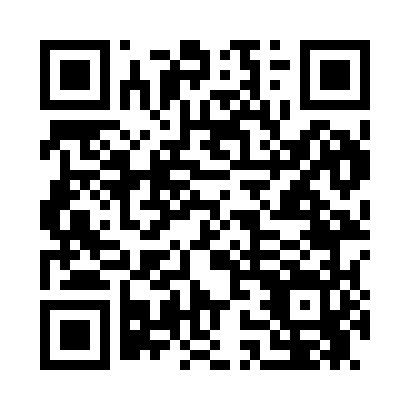 Prayer times for Bonair, Arkansas, USAMon 1 Jul 2024 - Wed 31 Jul 2024High Latitude Method: Angle Based RulePrayer Calculation Method: Islamic Society of North AmericaAsar Calculation Method: ShafiPrayer times provided by https://www.salahtimes.comDateDayFajrSunriseDhuhrAsrMaghribIsha1Mon4:285:531:074:558:219:462Tue4:285:541:074:558:219:463Wed4:295:541:084:558:219:464Thu4:305:551:084:558:219:465Fri4:305:551:084:558:209:456Sat4:315:561:084:558:209:457Sun4:325:561:084:568:209:458Mon4:325:571:084:568:209:449Tue4:335:571:094:568:199:4410Wed4:345:581:094:568:199:4311Thu4:355:591:094:568:199:4312Fri4:355:591:094:568:189:4213Sat4:366:001:094:568:189:4114Sun4:376:001:094:568:189:4115Mon4:386:011:094:568:179:4016Tue4:396:021:094:568:179:3917Wed4:406:021:094:568:169:3918Thu4:416:031:094:568:169:3819Fri4:426:041:104:568:159:3720Sat4:426:041:104:568:149:3621Sun4:436:051:104:568:149:3522Mon4:446:061:104:568:139:3423Tue4:456:071:104:568:129:3424Wed4:466:071:104:568:129:3325Thu4:476:081:104:568:119:3226Fri4:486:091:104:568:109:3127Sat4:496:091:104:568:109:3028Sun4:506:101:104:568:099:2929Mon4:516:111:104:568:089:2730Tue4:526:121:104:558:079:2631Wed4:536:121:104:558:069:25